Генетическая  взаимосвязь  между  углеводородами  и  их  производными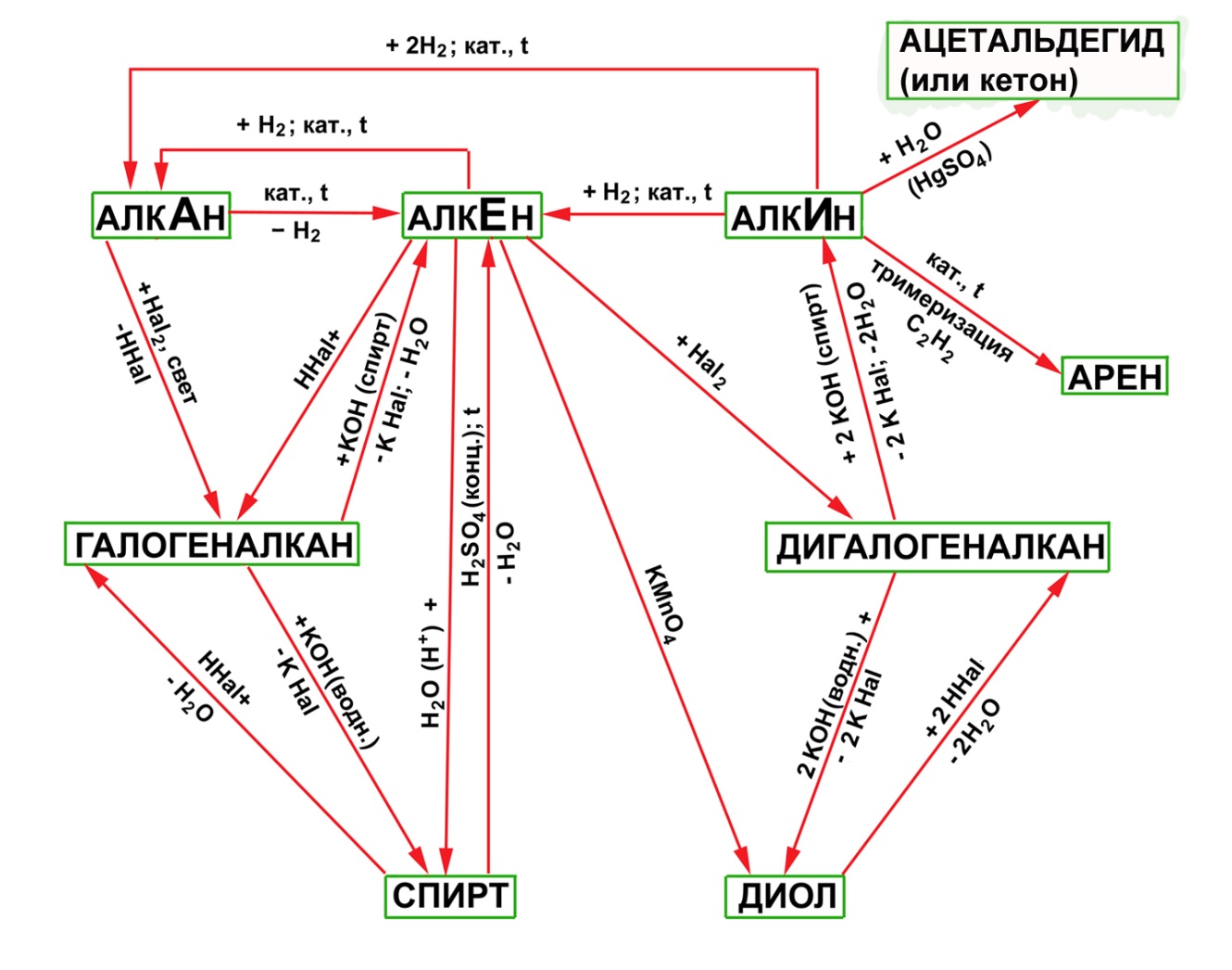 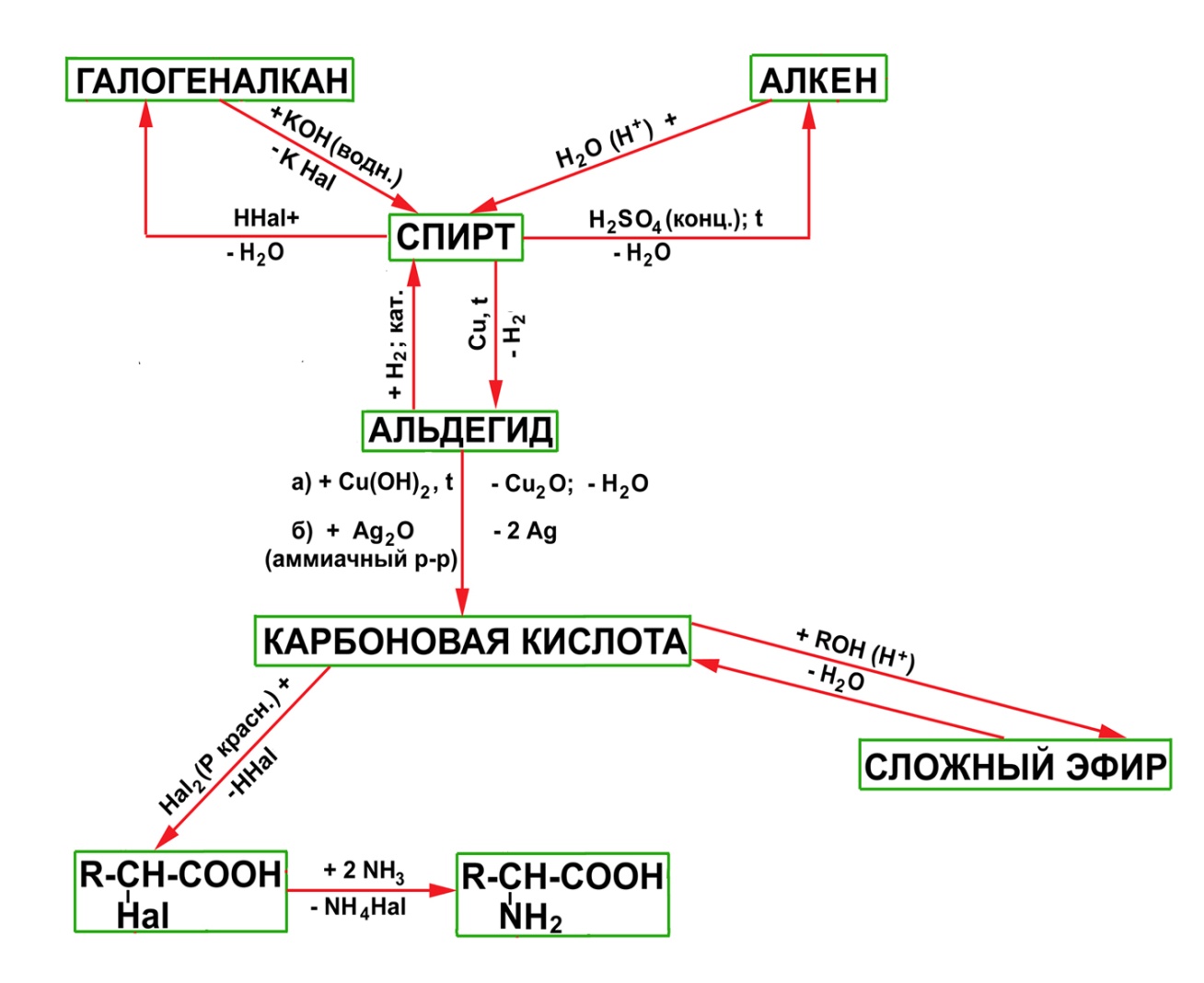 